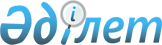 Вопросы Агентства Республики Казахстан по миграции и демографии
					
			Утративший силу
			
			
		
					Постановление Правительства Республики Казахстан от 21 июля 1999 года N 1020. Утратило силу - постановлением Правительства РК от 29 октября 2004 г. N 1132 (P041132).
      Сноска. Утратило силу постановлением Правительства РК от 29.10.2004 № 1132.
      В соответствии с Указом Президента Республики Казахстан от 22 января 1999 года № 6 U990006_  "О структуре Правительства Республики Казахстан" Правительство Республики Казахстан постановляет: 
      1. Утвердить прилагаемое Положение об Агентстве Республики Казахстан по миграции и демографии. 
      2. Разрешить Агентству Республики Казахстан по миграции и демографии иметь одного заместителя. 
      3. Признать утратившим силу постановление Правительства Республики Казахстан от 12 января 1998 года № 8 P980008_  "Вопросы Агентства по миграции и демографии Республики Казахстан" (САПП Республики Казахстан, 1998 г., № 1, ст. 5). 
      4. Настоящее постановление вступает в силу со дня подписания.  Положение
об Агентстве Республики Казахстан
по миграции и демографии
 1. Общие положения
      1. Агентство Республики Казахстан по миграции и демографии (далее - Агентство) является центральным исполнительным органом, не входящим в состав Правительства, осуществляющим руководство, а также в пределах, предусмотренных законодательством, межотраслевую координацию и иные специальные исполнительные и разрешительные функции в сфере миграции и демографии. 
      Агентство имеет территориальные органы в областях, городах Астане и Алматы. 
      2. Агентство осуществляет свою деятельность в соответствии с Конституцией и законами Республики Казахстан, актами Президента, Правительства Республики Казахстан, иными нормативными правовыми актами, а также настоящим Положением. 
      3. Агентство является юридическим лицом в организационно-правовой форме государственного учреждения, имеет печати и штампы со своим наименованием на государственном языке, бланки установленного образца, а также в соответствии с законодательством счета в банках. 
      Агентство вступает в гражданско-правовые отношения от собственного имени. 
      Агентство имеет право выступать стороной гражданско-правовых отношений от имени государства, если оно уполномочено на это в соответствии с законодательством. 
      4. Агентство по вопросам своей компетенции в установленном законодательством порядке принимает решения, оформляемые приказами Председателя. 
      5. Положение и лимит штатной численности Агентства утверждаются Правительством Республики Казахстан. 
      6. Юридический адрес Агентства: 
      473039, город Астана, улица Ауэзова, 103 "а". 
      7. Полное наименование Агентства - государственное учреждение "Агентство Республики Казахстан по миграции и демографии" 
      8. Настоящее Положение является учредительным документом Агентства. 
      9. Финансирование деятельности Агентства осуществляется только из республиканского бюджета. 
      Агентству запрещается вступать в договорные отношения с субъектами предпринимательства на предмет выполнения обязанностей, являющихся функциями Агентства. 
      Если Агентству законодательными актами предоставлено право осуществлять приносящую доходы деятельность, то доходы, полученные от такой деятельности, направляются в доход республиканского бюджета.  2. Основные задачи, функции и права Агентства
      10. Основные задачи Агентства: 
      1) обеспечение закрепленных в Конституции Республики Казахстан прав человека на свободный выбор места проживания, свободу труда, свободный выбор рода деятельности и профессии, свободу выезда, свободу передвижения; 
      2) разработка и реализация государственной миграционной и демографической политики в соответствии с законодательством Республики Казахстан, международными договорами Республики Казахстан и рекомендациями международных организаций с учетом современного социально-экономического положения республики, ее исторического прошлого и традиций, перспектив развития; 
      3) всестороннее содействие репатриации казахов на свою историческую родину, организация их расселения и реализация комплекса других мер по осуществлению адресной помощи и социальной защиты переселенцев коренной национальности; 
      4) содействие упреждению стихийных и неупорядоченных процессов миграции на основе выработки социально-экономических стимулов и направлению миграционных потоков в связи с изменениями социально-экономической и общественно-политической ситуации; 
      5) сотрудничество с другими государствами и международными организациями по вопросам миграции населения, в том числе в области снижения нелегальной миграции; 
      6) анализ и прогнозирование демографических процессов, управление миграционными процессами, участие в реализации политики роста численности населения республики. 
      11. Агентство в установленном законодательством порядке осуществляет следующие функции: 
      1) анализ и прогнозирование миграционных и демографических процессов в стране и информирование об этом Правительства Республики Казахстан, местных исполнительных органов; 
      2) выработка предложений о мерах по регулированию миграции населения; 
      3) разработка концепций и программ в области миграции населения и демографии, обеспечение их выполнения в пределах своей компетенции; 
      4) разработка текущих и долгосрочных прогнозов внутренней и внешней миграции, демографической ситуации; 
      5) в пределах своей компетенции осуществление контроля за исполнением законодательства в области миграции и демографии; 
      6) изучение проблем казахской диаспоры за рубежом, связанных с их добровольным переселением на историческую родину; 
      7) внесение на рассмотрение Правительства Республики Казахстан предложений по формированию квоты иммиграции; 
      8) организация в пределах утвержденной квоты иммиграции, приема и обустройства оралманов; 
      9) осуществление регистрации, учета прибывших беженцев, репатриантов, реэмигрантов и вынужденных переселенцев, оралманов, а также, в случаях, установленных законодательством, выплата им дифференцированных пособий и льгот; 
      9-1) рассмотрение в пределах своей компетенции дел об административных правонарушениях; 
      10) изучение и подготовка заключений к предложениям дипломатических представительств и консульских учреждений Казахстана за рубежом по ходатайствам иностранцев и членов их семей о переселении в республику в соответствии с установленной квотой иммиграции; 
      11) руководство и координация работы своих территориальных органов; 
      12) в пределах своей компетенции решение вопросов компактного расселения оралманов с учетом обеспечения их занятости; 
      13) сотрудничество с международными организациями по вопросам миграции населения и демографии; 
      14) разработка нормативных правовых актов по вопросам миграции населения и демографии в Республике Казахстан; 
      15) рассмотрение писем, жалоб и предложений граждан, принятие по ним необходимых мер, ведение приема граждан по относящимся к компетенции Агентства вопросам; 
      15-1) определяет по согласованию с Министерством сельского хозяйства Республики Казахстан численность лиц, переселение которых в экономически перспективные регионы и населенные пункты из других регионов и населенных пунктов страны подлежит стимулированию; 
      16) иные функции,возложенные на него законодательством. <*> 
      Сноска. В пункт 11 внесены изменения - постановлениями Правительства РК от 28 июня 2002 г. N 704 P020704_ ; от 29 января 2004 г. N 98  . 


      12. Для реализации основных задач и осуществления своих функций Агентство имеет право в установленном законодательством порядке: 
      1) запрашивать и получать от государственных органов Республики Казахстан материалы, необходимые для осуществления функций, возложенных на Агентство; 
      2) заключать по поручению Правительства Республики Казахстан соглашения с правительственными органами, ведомствами и организациями других государств по вопросам добровольного переселения в Республику Казахстан соотечественников, ранее вынужденно или добровольно покинувших территорию Республики Казахстан, а также по трудовой миграции; 
      3) принимать решения по ходатайствам иммигрантов о признании их репатриантами, реэмигрантами, вынужденными переселенцами, оралманами либо беженцами или об отказе им в этом; 
      4) принимать письменные ходатайства лиц, желающих получить политическое убежище в Республике Казахстан, оформлять необходимые для этого документы и на основании соответствующих решений Президента Республики Казахстан выдавать свидетельства о предоставлении политического убежища; 
      5) участвовать в разработке финансово-кредитных, инвестиционных и налоговых мер, влияющих на состояние миграции населения и демографии в Республике Казахстан; 
      6) разрабатывать и в пределах компетенции утверждать нормативные правовые акты по вопросам миграции населения и демографии; 
      7) проводить конференции и семинары по проблемам миграции населения и демографии; 
      8) осуществлять иные права, предусмотренные законодательством. <*> 
      Сноска. В пункт 12 внесены изменения - постановлением Правительства РК от 29 января 2004 г. N 98  . 

 3. Имущество Агентства 13. Агентство имеет на праве оперативного управления обособленное имущество. 
      Имущество Агентства формируется за счет имущества, переданного ему государством, а также иного имущества, стоимость которых отражается в балансе Агентства. <*> 
      Сноска. В пункт 13 внесены изменения - постановлением Правительства РК от 29 января 2004 г. N 98  . 


      14. Имущество, закрепленное за Агентством, относится к республиканской собственности. 
      15. Агентство не вправе самостоятельно отчуждать или иным способом распоряжаться закрепленным за ним имуществом. 
      Агентству может быть предоставлено право распоряжения имуществом в случаях и в пределах, установленных законодательством.   4. Организация деятельности Агентства  16. Агентство возглавляет Председатель, назначаемый на должность и освобождаемый от должности Правительством Республики Казахстан. 
      Председатель имеет заместителя, назначаемого на должность и освобождаемого от должности Правительством Республики Казахстан по представлению Председателя. 
      17. Председатель организует и руководит работой Агентства, несет персональную ответственность за выполнение возложенных на Агентство задач и осуществление им своих функций. 
      18. В этих целях Председатель: 
      1) определяет обязанности и круг полномочий заместителя и руководителей структурных подразделений Агентства; 
      2) в установленном законодательством порядке назначает на должности и освобождает от должностей работников Агентства, руководителей территориальных органов и их заместителей; 
      3) представляет Агентство в государственных органах и иных организациях в соответствии с законодательством; 
      4) подписывает приказы Агентства; 
      5) утверждает структуру и штатное расписание Агентства, а также положения о его структурных подразделениях и территориальных органах; 
      6) в установленном законодательством порядке решает вопросы поощрения, оказания материальной помощи, наложения дисциплинарных взысканий на сотрудников Агентства и руководителей территориальных органов; 
      7) принимает решения по другим вопросам, отнесенным к его компетенции. <*> 
      Сноска. В пункт 18 внесены изменения - постановлением Правительства РК от 29 января 2004 г. N 98  . 


      19. При Председателе Агентства образуется коллегия, являющаяся консультативно-совещательным органом. Численный и персональный состав коллегии утверждается Председателем Агентства.   5. Реорганизация и ликвидация Агентства
      20. Реорганизация и ликвидация Агентства осуществляются в соответствии с законодательством Республики Казахстан. 
					© 2012. РГП на ПХВ «Институт законодательства и правовой информации Республики Казахстан» Министерства юстиции Республики Казахстан
				
Премьер-Министр  
Республики Казахстан  Утверждено
постановлением Правительства
Республики Казахстан
от 21 июля 1999 года № 1020 